Name:  _________________________________________  Date:  _________________  Period:  _________Unit 4 ~ Geometry
Triangles Sides and Angles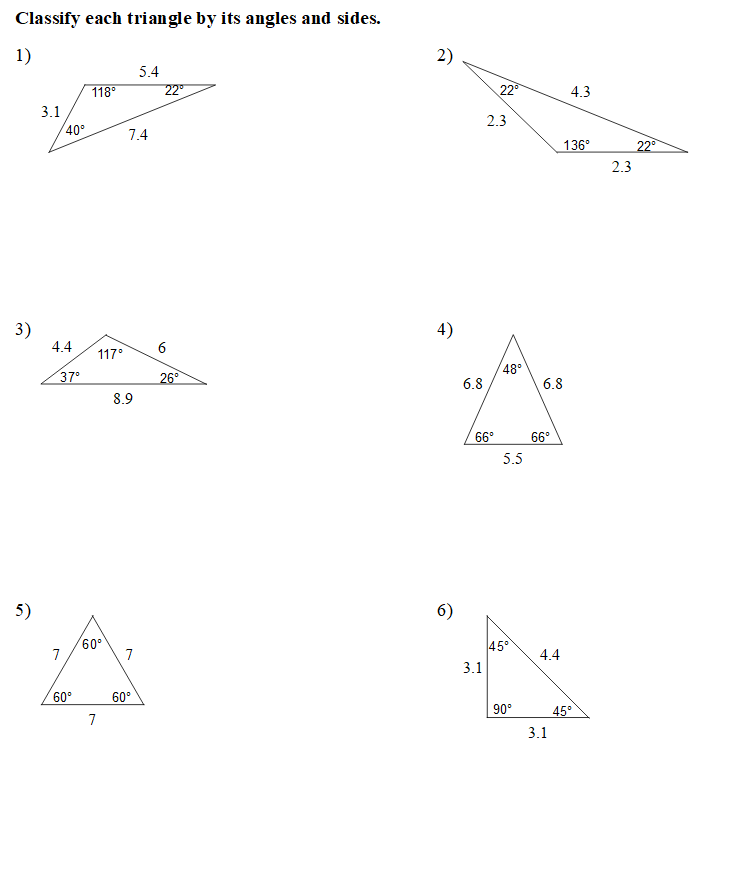 Determine whether the line segments can form a triangle (Yes or No).  If the measures do form a triangle, classify the triangle based on its sides.  
7.  18m, 12m, 8m  __________________________	8.  24in, 15in, 4in  _______________________
9.  10yds, 8yds,  8yds _______________________	10.  3.7in, 8in, 5.9in  _____________________
11.  15mm, 8mm, 4mm ______________________	12.  11.2ft, 1.7ft, 1.7ft  ___________________
Determine whether the given measures form a triangle (Yes or No).  If the measures do form a triangle, classify the triangle based on is angles.
13.  60°, 30°, 90°  __________________________	14.  41°, 67°, 72°  _______________________15.  54°, 36°, 100°  _________________________	16.  113°, 42°,  35°  _____________________17.  81°, 62°, 37°  __________________________	18.  39°, 52°, 90°  _______________________Use what you know from the Learning Task about the side lengths of a triangle to calculate the shortest and longest possible third leg. If the If two sides of a triangle have lengths 12 cm and 9 cm, the third side must be 

greater than _____________ and less than _______________.
                               If the 3rd is the shortest                                     If the 3rd is the longest legIf two sides of a triangle have lengths 8 cm and 15 cm, the third side must be 

greater than _____________ and less than _______________.
                               If the 3rd is the shortest                                       If the 3rd is the longest leg